МБОУ СОШ №13 им. П.А. Леоноваг. Южно-СахалинскИсследовательская работа«Лак для ногтей или яд?»                                                                                                        Выполнили:       Евтухова М.                                                                                                                                1Г класс                                                                                                                                     Танцюра В.                                                                                                                                1Г класс                                                                                                                                                               Руководитель: Сакно Е.В.2015 годЦель:Поиск ответов на вопросы:- Как влияет лак для ногтей на здоровье человека?- Как сохранить ногти здоровыми и привлекательными, ни навредив ни ногтям, ни организму в целом?- Можно ли изготовить безвредный лак в домашних условиях?Задачи:Собрать информацию о лаке для ногтей;Рассмотреть ассортимент лаков для ногтей, представленного на современном рынке и произвести его квалификацию;Провести анкетирование;Провести эксперимент: создать безвредный лак своими руками;Провести сравнительную оценку качества лака.Методы исследования:- сбор и обработка информации;- наблюдение;- эксперимент;- анкетирование;- сравнение.Гипотеза:- Компоненты лака могут влиять как отрицательно, так и положительно на здоровье человека.Сегодня на косметическом рынке существует большое количество фирм, которые занимаются созданием лака для ногтей. Наши мамы красят ногти лаком разных фирм производителей, и столкнулась с такой проблемой, как расслаивание ногтей. В своей работе мы решили выяснить, лак какой фирмы пользуется большей популярностью и меньше влияет на структуру ногтя. Ухаживая за ногтями важно не навредить, ведь вещества, входящие в состав лаков для ногтей, могут оказывать отрицательное действие на наше состояние. Внимательность по отношению к ногтям нужно проявлять не только ради эстетики, но и потому, что по ногтям можно судить о возникновении заболеваний в организме. Вот почему так важно знать, какие вещества входят в состав лаков и является ли лак ядом для здоровья человека.Лак для ногтей или ядЛак для ногтей или яд? Чтобы раз и навсегда определиться с ответом на этот вопрос, давайте досконально изучим, что представляют из себя оба вещества. Яд это вещество, которое приводит к нарушению жизнедеятельности организма. Лак для ногтей это средство для нанесения на ногти рук и ног с целью придать косметический эффект. Теперь определившись и с лаком, и с ядом, нужно понять не одно ли это и то же.Анатомическое строение ногтей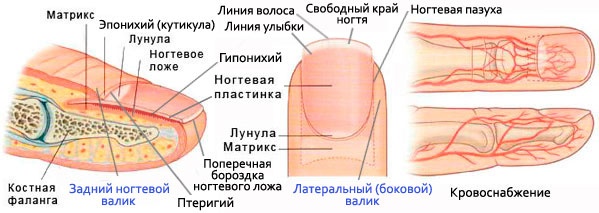 Какими бывают лаки?Таблица 1. – Виды лаков для ногтей и их характеристикаЛаки для ногтей высокого качества не имеют запаха ацетона - легко, ровным слоем наносятся и легко удаляются, высыхают не слишком быстро - держатся на ногтях не менее 5-7 дней - не загустевают и не дают значительного осадка в течение всего срока реализации.Методы и методики решения основных задачВ качестве респондентов были опрошены знакомые и родители (21 человек). Результаты опроса  показали, что 100% респондентов красят ногти декоративными лаками (38% опрошенных ответили «иногда», а 62%- «часто»). Наиболее популярными являются лаки следующих фирм: Avon, Орифлейм, Golden Rose, Фаберлик (рис.1).Около 60% отмечают, что лаки оказывают отрицательное воздействие на структуру ногтей.Таблица 2. – Сравнительный анализ декоративных лаков для ногтей  на основе этикетокКак мы видим, из данных таблице 2, в состав лаков входят токсичные вещества, которые пагубно влияют на наш организм:  могут стать причиной гормональных сбоев, являются сильным аллергеном, нарушают функцию печени. Самым безопасным лаком по составу являются лаки-основа, которые защищают и сохраняют от внешних разрушающих воздействий. В эти лаки входят питающий вещества:  желатин, глины. Особого внимания заслуживают лечебные лаки. В качестве активных компонентов в лечебные лаки могут входить самые разные вещества — протеины, минералы, увлажнители, витамины, антибиотики и антимикотики. Среди лечебных основ самыми распространенными являются протеиновые и кальциевые. Хорошим воздействием обладают и увлажняющие основы: вода в сочетании с серой укрепляет ногти и делает их прочными.Сравнительный анализ лаков на основе этикетов показал, что лаки содержат сходный набор токсичных компонентов, но существует группа лаков, которые могут оказывать и положительное влияние на организм человека.ЭкспериментДелаем лак своими руками…Сделать лак для ногтей в домашних условиях достаточно сложно. Тем не менее, можно приготовить лак на натуральной основе, используя хну, тени для глаз или блестки.Лак на водной основе с тенямиСделать свой собственный лак для ногтей с уникальным оттенком можно, используя аптечный бесцветный лак на водной основе и обычные тени для век любого цвета. Для этого потребуется:- Положить на стол чистый лист бумаги;-Выбрать тени для век;- Соскрести немного теней на бумагу;- Растолочь их ложков в порошок;- Высыпать тени в баночку с лаком;- Размешать с помощью зубочистки содержимое;- Лак готов.Таким же способом можно сделать лак с блестками.Вывод:Гипотеза подтвердилась полностью. Существует группа лаков, которая оказывает отрицательное воздействие, также существуют лаки, которые накносят наименьший вред нашему здоровью и оказывают положительное воздействие на структуру ногтя. Таким образом, если есть большое желание накрасить ногти, то следует позаботиться, чтобы в лаке не содержалось токсичных веществ.Виды лаковХарактеристика лаковЦветаЛак - основаСглаживает мельчайшие неровности. Защищает ноготь от вредного воздействия лака. В состав входят витамины, протеины,  оказывающие увлажняющие, укрепляющие  и защищающие действиерозовый, прозрачныйГелиСодержат акриловые мономеры или "живые" полимеры, имитирующие естественный ноготь, не подавляют биологическую систему, не "запечатывают" ноготь, позволяют ему дышать, пропускают влагуПрозрачныйОбычный лакВ состав входит кальций, который способствует укреплению ногтей. Быстросохнущие лаки высыхают через 2 минуты, образуя прочную пленкуРазличные цветаЭмалиОбразуют непрозрачную пленку, не обладающую сильным блеском. Поверхность гладкая, бархатная.МатовыйПерламутровые лакиОтличаются хорошей стойкостью. Имеют видимую структуру, поэтому при нанесении необходимо кисть проводить ровно от основания к краюРадужныетонаАкварельныеОбразуют на поверхности полупрозрачную пленку, блестящую поверхность. Защищают от неблагоприятного воздействия средыБесцветныйЛаки с блесткамиБлестки могут быть разных цветов, могут быть крупными или совсем мелкими, могут переливаться и менять свои оттенкиС добавлением мишурыФосфоресцентные, хамелеоныВпитывают в себя солнечный свет, а потом светиться в полной темноте.  Или меняют оттенок в зависимости от угла наклона: салатовый становится ярко-белым, синий– бледно – голубым, ярко-оранжевый - бледно-розовымМеняют   цвет под действием УФТемпературныеПостепенно меняют цвет в зависимости от температуры поверхности ногтяЛюбойКРЭК-лакиСоздают эффект потрескавшейся поверхности, видны трещины. После нанесения через 3 секунды начинает деформироваться верхний слойЛюбойЭкспрессБыстросохнущие, высыхают за одну минуту.ЛюбойОднослойныеПокрывает поверхность при однослойном покрытииЛюбойУкрепляющиеНаносятся после маникюра. Содержат жидкие шелковые волокна и кератин. Защищают от воздействия окружающей средыЛюбойГорькиеИмеет горький вкус и служит защитой от привычки обкусывать ногтипрозрачныйГипоаллергенныеНе вызывают контактную аллергию, т.к. не содержат толуол-сульфонамид-формальдегидную смолу, а микс-шарики не содержат никеляПрозрачныйКрем -лакиИмеют нерастворимые, густые пигменты. При нанесенииобразуютя полоскиЛюбойСлюдяныеСодержат особо крупные пигменты. Имеют шероховатую поверхностьЛюбойДекоративный лак Avon Орифлейм Golden Rose Фаберлик Этилацетат, бутилацетат + + + + Нитроцеллюлоза + - + + Бензофенон -1 - - + - Синтетические  полимеры + + + + Поливинил  бутирал + + - + Крилаткополимер - + - - Изопропиловый спирт + + + + Фталаты - - + - Стеаралконий гекторит + + + + Трифенилфосфат   - - + + Протеины + + - + Кальций + + - + Пентанил диизобутиратом + + + + Смолы + + + + Диметикон - - + - Камфора + - + + Косметические пигменты + + + + Перламутр + + + + 